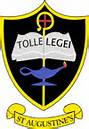 St. Augustine’s Primary School		          Homework SurveyQ1 My Child is in .........1.........    (stage/s)  31 returnsQ2 Please circle. I think homework is...Very Important		Important 	   Useful but not essential    	   Unnecessary 14				13			2					1Q3 Please circle. What do you think about the amount of homework your child gets per week?About right		Too much 		Too little 28			 3			0Q4 Please circle. On average, how much time would you estimate your child spends ontheir homework over a full week?Less than 15mins per night 	 Around 15mins per night 7					8Around 20mins per night		 Around 20/30mins per night5					10More than 30mins per night    1Q5 Please circle. Does your child know what they have to do for their homework?Always 		Most of the time 		Sometimes 		 Never 7			16			            7		            1     Not at this stageQ6. Please circle. Do you feel you have enough knowledge to help your child with theirhomework?Always 		 Sometimes 			 Rarely 22		             8				 1Q7 Would you welcome and use any of the following if available? Pleasecircle one or more answers.Parent workshops 		Additional info on website        Information Leaflets 7				21					18Grandparent WorkshopsQ8  Does your child enjoy doing their homework?Always 5 	 Most of the time 15	 Sometimes 10     Never 1PLEASE TURN OVERQ9. Homework is usually given out on a Monday and has to be returned by Friday.Does this system help you and your child plan your time effectively to completetasks around after school activities?Yes 24 	No 2      Not circled  5I would prefer some homework over the weekend e.g.project work.Q10  What do you feel are the main benefits from homework?Q11. We try to provide pupils with a variety of numeracy, literacy and topic basedactivities that allows you to see what your child has been learning. Please tell uswhich activities you feel we should provide more of.Q12 Do you have any further comments you would like to say about homework?Thank you for completing this survey.SMTTo help improve skills. Helps with learning. It lets me see how my child is doing and how they are coping with the level of work. Time for connection between parent and child. Opportunity for parent to see development of child and schoolwork. Reinforces learning.Home/school link. Consolidating learning. Additional practice. Celebration of what my child is learning in class. Introduction to independent learning. Practice what they have learned at school. Daily feedback on progress. Assess the quality and level of teaching. Get an understanding of what child is doing in class time. Allows parents to assess child’s progress.Disagree with homework for infants. I am happy with the content.I want to know where my child should be developmentally each year and how it is measured. Extended reading. Good balance of activities. Reading.Maybe a worksheet about their reading book. Too early to say.Learning to express herself, communicate with others. Not enough Maths is provided.It can be difficult to know exactly what to do. Homework diary would be helpful.I would expect the amount of homework to increase further up they go in the school but previous experience very little homework P4-P7.Communication between teacher and parent could be improved via a weekly (Monday)e-mail detailing the targets and topics for the week. System of having the week to complete is working and is good for parents to plan. Homework should be checked on a daily basis.Parent classes would be a great help. It is about the right amount at the moment. Remind pupils to check bags. A comment back from teacher or some feedback would be advantageous. Possible to e-mail homework to parents? 